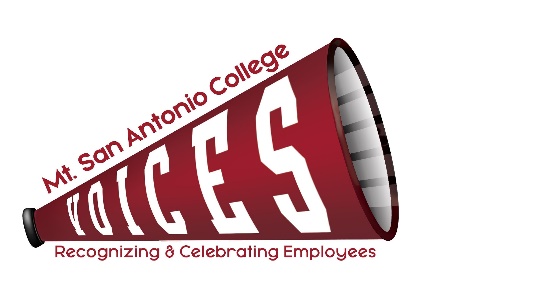 VOICESVOICESVOICESVOICESLoralyn Isomura – Appointed by CSEA 262Ann Walker – Appointed by Faculty AssociationJennifer Kissel – Appointed by Classified Senate Ignacio Flores – Appointed by CSEA 651(Co-chair)Lizette Henderson – Acting Assistant Director, PODMelissa Cone – Appointed by Confidentials (Co-chair)Maribel Gonzalez – Appointed by Academic SenateDesiree Marquez – Appointed by Management SteeringDerek Dokter – Member-at-LargeITEM DISCUSSIONOUTCOMEMinutesReview August minutesMelissa motioned to approve, Jennifer seconded, minutes approved by acclamationRecognitionODE TO YOU: Retirement of Way to Go Joe awardIntroduction of “Ode to You” award Ideas for physical “award/trophy” that we can pass around to recipientsReviewed campus announcement and will coordinate with Loralyn to get the name of our first recipient from Student Life and then announce through campus email the first week of October. Shout OutsSeptember to Remember – sent out 9/7Certificates to be createdEmailed to recipientsDesiree will send as an email mail merge to all Shout Out recipients.College Champion AwardsBreakfast with the President (9/13 at 9am)Presentation of Awards at the September Board Meeting (9/13) Certificates & emails for nomineesVOICES will have the following representatives at each event: Breakfast – Ann, Loralyn and MelissaBoard Meeting – Ann & DerekMelissa and Derek will work together on emailing all winners and nominees congratulating them and sharing the comments from their nomination forms. Other Employee EngagementFall EventDateTable locationsFlyer/ThemeGiveaway items (keychains)Melissa will send a doodle polls for dates in November between 11/2-11/8.Theme will be: FriendsgivingLoralyn/Desiree to work on flyer.Will giveawayWebsite UpdateMinutesShout OutsPurpose and Function Statement HalloweenCostume ContestHalloween Event sponsored by Classified SenateCommittee was all in agreement with using VOICES budget to cover the cost of the software for the Halloween voting contest put on by Classified Senate. Jennifer will get back to committee on the details of the Halloween event and if VOICES will need a table. Next MeetingTuesday, October 10, 2023 – 12:30-1:30 pm – Zoom Meeting Tuesday, October 10, 2023 – 12:30-1:30 pm – Zoom Meeting TOPICS FOR FUTURE MEETINGSTOPICS FOR FUTURE MEETINGSWebsiteRepositoryAward listing – descriptions of each award to be addedUse of Mt. SAC Social Media, Marquee, and tv screens across campus as additional outreach 